У Александра Иванова — режиссера «Спортландии» — есть и другие мультики, посвященные спортивной теме: медвежий конькобежный «Дедушка и внучек» и сатирический «Чемпион», где хвастливый Волк теряет высокое звание из-за самонадеянности и пренебрежения тренировками. Похожую историю рассказывает украинская анимационная лента «Заяц и Еж», где уже Заяц выступает горделивым и зазнавшимся чемпионом.Отдельно хочется упомянуть вдохновляющие мультфильмы, посвященные истории Олимпийских игр. «От Олимпа до Атланты» и особенно «Олимпионики» расскажут юным зрителям о важности спорта и том, как на протяжении веков игры объединяли людей.Приятного просмотра!Тема — спорт и здоровый образ жизни, с которыми у нынешних малышей отношения бывают достаточно отдаленные. Чтобы подружить детей с здоровым спортивным мышлением и мотивировать больше внимания уделять жизненно важным активностям, предлагаем вам сборник качественных добрых мультиков.Муниципальное дошкольное образовательное учреждение «Детский сад №1»Мульти – пульти спорт(подборка мультфильмов о спорте и ЗОЖ )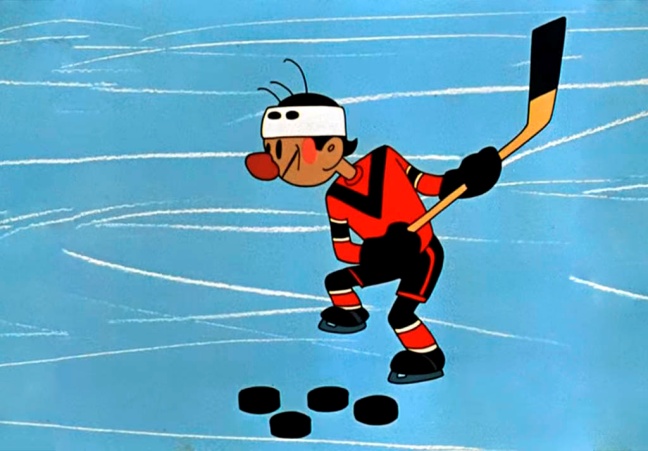 Подготовила:Учитель – логопед Омельченко И.С. «Шайбу! Шайбу!»И остальные мультики про хоккейную команду «Метеор». Это чудесная ироничная лента за авторством Бориса Дежкина. «Шайбу! Шайбу» - считается одной из вершин советской традиционной мультипликации. Одной веселой историей на льду эти носатые ребята не ограничиваются: обязательно покажите ребенку «Снежные дорожки» (самый первый мультик серии), «Матч-реванш», «Метеор на ринге», «В гостях у лета» и «Приходи на каток».«Необыкновенный матч»Мультфильм про футбол: герои данного мультфильма представляют собой разнообразную братию игрушек. Деревянные первосортные зазнайки соревнуются с мягкими пупсами, все это происходит в крайне поучительном ключе и продолжается в мультфильме «Старые знакомые».«Спортландия»Анимационная притча о мальчике по имени Митя и его чудесном спасении из страны Ленивии. С одной стороны его красочно манят ожившие Диванная подушка и Матрац (признайтесь, вы по утрам тоже слышите их призывы поспать подольше!), с другой ставят на здоровый путь истинный жители страны Спортландии. Не забудьте объяснить ребенку, что такое нормы ГТО. Будь готов к труду и обороне, товарищ!«Утенок, который не умел играть в футбол»Может ли далекий от спорта музыкант помочь одержать победу в футбольном матче? Может. А может сам этот музыкант стать спортсменом? Тоже может, о чем повествует продолжение оригинального мультика под названием «Как утенок-музыкант стал футболистом»«Баба Яга против»Отдельной красной линией в советской спортивной мультипликации проходит Олимпиада. Что понятно — лето, 1980 год, Москва. В честь этого эпохального события вышло великое множество мультиков. От музыкальной «Салют,Олимпиада» до спортивных «Ну, погоди!» (выпуски номер 4 и 13), от разнообразных рассказов про медвежонка Мишу до забавного ироничного цикла про Бабу Ягу, которая категорически против.«С бору по сосенке», «Стадион Шиворот-навыворот» Фееричный «Стадион Шиворот-навыворот» «союзмультфильм», где высмеиваются те, кто знаком со спортом только через телевизор, добрый и немного наивный «Вовка-тренер», «Самоделкин-спортсмен» из цикла про этого позитивного робота, и «С бору по сосенке» — футбольная работа сестер Брумберг.«Смешарики»Встречайте смешариков! Футбол и хоккей, гольф и гонки, фигурное катание и бобслей, волейбол… ребята ни в чем себе не отказывают и вам того же желают.«Ми-ми-мишки»Кеша с Тучкой тоже не остаются в стороне от дел спортивных. Велосипеды, гонки, футбол, хоккей — герои везде получают мудрые уроки про то, как важен спорт, и как с ним правильно обращаться. Осторожно, некоторые практикуемые ми-ми-мишками виды спорта достаточно необычны!«Маша и Медведь»Кто-то удивлен? Конечно  — нет. Активная Маша находит время и на лыжи, и на теннис, и на хоккей, и даже на шахматы, хотя это уже немного другой спорт. И везде этой непосредственной девочке удается всех достать и при этом крайне успешно себя проявить. Все как обычно.«Белка и Стрелка. Спортивная команда»Это — дополнение к «Белке и Стрелке», в котором находится место и детективным сюжетам, и рассказам про разнообразные виды спорта, и негодяям, старающимся победить нечестными способами. Отважные щенята всех выводят на чистую воду. И на чистый снег. В общем, на абсолютную спортивную справедливость.